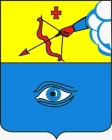 ПОСТАНОВЛЕНИЕ__30.08.2022__                                                                                          № __26/4_ г. ГлазовОб организации и проведении общегородского праздника День знаний 1 сентября 2022 годаНа основании Федерального закона от 06.10.2003 г. № 131-ФЗ «Об общих принципах организации местного самоуправления в Российской Федерации», Устава муниципального образования «Город Глазов», руководствуясь муниципальной программой «Развитие образования и воспитания на 2020-2024 годы», утвержденной постановлением Администрации города Глазова от 16.10.2019 г. № 7/6 ПОСТАНОВЛЯЮ:1.	Провести общегородской праздник День знаний 1 сентября 2022 года с участием школьников города Глазова. 2.	Управлению образования Администрации города Глазова  (начальник Обухова О.О.) обеспечить организацию подготовки  и проведения общегородского праздника День знаний.3.	Определить место и время проведения мероприятий общегородского праздника День знаний: 3.1. Территория у Ледового Дворца спорта «Глазова Арена» с 13-30 до 15.00 часов;3.4. Площадки в Горсаду, сквер у музыкальной школы «Место ощущений», сквер у Краеведческого музея «Место мудрости», сквер у памятника Павлику Морозову «Место юности»,  сквер «Место силы» вход в Парк культуры и отдыха им. М. Горького, стадион МАУ СКК «Прогресс» с 14-00 до 15-00 час.6.  Управлению жилищно-коммунального хозяйства (начальник Шейко Ю.Е.) организовать проведение необходимых мероприятий по обеспечению дорожной безопасности при проведении  общегородского праздника  День знаний.5.	Рекомендовать Межмуниципальному отделу Министерства внутренних дел России «Глазовский» (начальник подполковник Зыкин Е.В.) осуществить обеспечение общественного порядка и общественной безопасности в городе Глазове 1 сентября  2022 года во время проведения общегородского праздника День знаний.6. 	Настоящее постановление подлежит официальному опубликованию. 9.	Контроль за исполнением настоящего постановления возложить на заместителя Главы Администрации города Глазова по социальной политике О.В. Станкевич.Администрация муниципального образования «Город Глазов» (Администрация города Глазова) «Глазкар» муниципал кылдытэтлэн Администрациез(Глазкарлэн Администрациез)Глава города ГлазоваС.Н. Коновалов